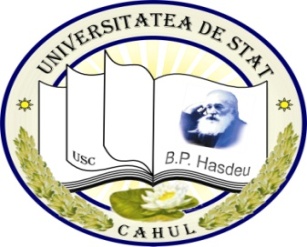 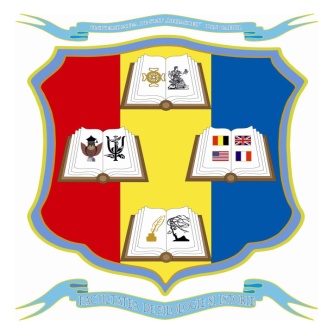 Facultatea de Ştiinţe Umaniste şi Pedagogice  ORARUL CURSURILORPENTRU CICLUL I  LICENŢĂAnul de studii 2022-2023Semestrul II06.02.2023 – 10.02.2023COORDONAT:				                                                                                                                 APROBAT:                                                                                                                                                                                                                                        dr., conf.univ., Chiciuc Ludmila ___________                                         ____________dr., conf. univ., Grosu LilianaProrector pentru activitate didactică,        	                                         Decanul Facultăţii Ştiinţe Umaniste şi Pedagogicecalitate şi parteneriate de formare profesională          LuniFE 2201 aud. 208Anul IFR 2201  aud. 322Anul IIEC 2201   aud. 207Anul IPP 2201  aud. 221Anul ILuni1800-0930Modul: LEC II. Limbă engleză și comunicare (seminar)Colodeeva L., dr., conf. univ.Istoria literat. române (sec. XVIII-XIX) (curs)Balțatu L., dr., conf. univ.-Teoria generală a procesului de învățământ (curs)Mihăilescu N., dr., conf. univ.Luni20940-1110Modul: LEC Limbă engleză și comunicare (laborator)Colodeeva L., dr., conf. univ.Folclor românesc (curs)Balțatu L., dr., conf. univ.Omul și societatea (curs) Ghelețchi I., dr., lect. univ.Teoria generală a procesului de învățământ (seminar)Barbă M., asist. univ.Luni31130--1300Modul: LEC II Lexic. limbii engl. (curs)Pintilii A., dr., conf. univ.Introduc. în filologia romanică (curs)Grosu L., dr., conf. univ.Omul și societatea (curs) Ghelețchi I., dr., lect. univ.Literatura pentru copii (seminar)Barbă M., asist. univ.Marţi1800-0930Modul: LEC II Lexicologia limbii engleze (seminar)Pintilii A., dr., conf. univ.Introduc. în filologia romanică (curs)Grosu L., dr., conf. univ.Arheologie și Etnografie (curs) (online)Croitoru C., dr., conf. univ.Teoria și metodol. dezvoltării limbajului și a comunicării la preșcolari (curs)Axentii V., dr., conf. univ.Marţi20940-1110Cultura și civilizația americ. (seminar)Colodeeva L., dr., conf. univ./  Anna Harvey, Teaching AssistantLexicologia limbii române (curs)Petcu V., dr., conf. univ.Modul: Istoriografia istoriei. Istoriografia istoriei universale (curs) (online)Petrencu A., dr. hab., prof. univ.Educația digitală (seminar) (aud. 324/ 325)Ilicciev M., asist.univ.Marţi31130--1300Limba străină II (seminar)Nivnea N., asist.univ.Folclor românesc (seminar)Balțatu L., dr., conf. univ.Modul: Istoriografia istoriei. Istoriografia istoriei românilor (curs) (online)Petrencu A., dr. hab., prof. univ.Praxiologia limbii române și caligrafia (seminar)Petcu V., dr., conf.univ.Miercuri1800-0930Modul: Fundamentele psihologiei. Psihologia generală (curs) (aud. 208)Vrabie S., dr., lect. univ.Modul: Fundamentele psihologiei. Psihologia generală (curs) (aud. 208)Vrabie S., dr., lect. univ.Modul: Fundamentele psihologiei. Psihologia generală (curs) (aud. 208)Vrabie S., dr., lect. univ.Teoria și metodol. dezvoltării limbajului și a comunicării la preșc. (seminar)Barbă M., asist. univ.Miercuri20940-1110Modul: Fundamentele psihologiei. Educația incluzivă (curs) (aud. 208)Vrabie S., dr., lect. univ.Modul: Fundamentele psihologiei. Educația incluzivă (curs) (aud. 208)Vrabie S., dr., lect. univ.Modul: Fundamentele psihologiei. Educația incluzivă (curs) (aud. 208)Vrabie S., dr., lect. univ.Literatura pentru copii (seminar)Barbă M., asist. univ.Miercuri31130--1300Cultura și civilizația americ. (curs)Colodeeva L., dr., conf. univ./  Anna Harvey, Teaching AssistantIstoria literat. române (sec. XVIII-XIX) (curs)Balțatu L., dr., conf. univ.Omul și societatea (seminar) Șeremet D., asist. univ.Psihologia dezvoltării (curs)Vrabie S., dr., lect. univ.Joi1800-0930Modul: LEC II Morfologia limbii engleze (seminar)Pintilii A., dr., conf. univ.Istoria literat. române (sec. XVIII-XIX) (seminar)Balțatu L., dr., conf. univ.Modul: Discipline istorice auxiliare. Cronologie istorică. Geografie istorică (curs) (online)Croitoru C., dr., conf. univ.Praxiologia limbii române și caligrafia (seminar)Petcu V., dr., conf.univ.Joi20940-1110Istoria literaturii universale (curs)Balțatu L., dr., conf. univ.Introduc. în filologia romanică (sem.)Grosu L., dr., conf. univ.Arheologie și Etnografie (sem.) (online)Croitoru C., dr., conf.univ.Praxiologia limbii române și caligrafia (laborator)Petcu V., dr., conf.univ.Joi31130--1300Lexicologia limbii române (seminar)Petcu V., dr., conf. univ.Modul: Istoriogr. istor. românilor. (sem.)Petrencu A., dr. hab., prof. univ. (online)Limba străină II (seminar)Para I., asist. univ.Vineri1800-0930Modul: Fundamentele psihologiei. Educația incluzivă (seminar) (aud. 208)Ilicciev M., asist. univModul: Fundamentele psihologiei. Educația incluzivă (seminar) (aud. 208)Ilicciev M., asist. univModul: Fundamentele psihologiei. Educația incluzivă (seminar) (aud. 208)Ilicciev M., asist. univTeoria generală a procesului de învățământ (seminar)Barbă M., asist. univ.Vineri20940-1110Managementul educațional (curs)   (aud. 208)Mihăilescu N., dr., conf. univ.Managementul educațional (curs)   (aud. 208)Mihăilescu N., dr., conf. univ.Managementul educațional (curs)   (aud. 208)Mihăilescu N., dr., conf. univ.Psihologia dezvoltării (laborator)             Ilicciev M., asist.univ.Vineri31130--1300Cultura și civilizația americ. (laborator)Colodeeva L., dr., conf. univ./Anna Harvey, Teaching AssistantLimba străină I  (seminar)Pușnei I.,  dr., conf. univ.Limba străină I  (seminar)Pușnei I.,  dr., conf. univ.Educația digitală (laborator)(aud. 324/ 325)Ilicciev M., asist.univ.LuniFR 2101  aud. 202Anul IIFE 2101  aud. 328Anul IIIEC 2101  aud. 204Anul IIPP 2101  aud. 220Anul IILuni1800-0930Practica de specialitate pedagogică I(4 săptămâni)30.01.23 – 24.02.2023Practica de specialitate pedagogică I(4 săptămâni)30.01.23 – 24.02.2023Dezvoltarea personală (curs)Ghelețchi I., dr., lect. univ.Teoria și metodologia științelor (curs)Lungu P., dr., conf. univ.Luni20940-1110Practica de specialitate pedagogică I(4 săptămâni)30.01.23 – 24.02.2023Practica de specialitate pedagogică I(4 săptămâni)30.01.23 – 24.02.2023Studii, izvoare istorice. Arhivistică. Muzeologie. Labor. muzeist. (curs)Croitoru C., dr., conf. univ. (online)Teoria și metodol. științelor (curs)Lungu P., dr., conf. univ.Luni31130--1300Practica de specialitate pedagogică I(4 săptămâni)30.01.23 – 24.02.2023Practica de specialitate pedagogică I(4 săptămâni)30.01.23 – 24.02.2023Studii, izvoare istorice. Arhivistică. Muzeologie. Labor. muzeist. (seminar)Croitoru C., dr., conf. univ. (online)Teor. și metod. lb. și literat. rom. I (curs)Petcu V., dr., conf. univ.Marţi1800-0930Practica de specialitate pedagogică I(4 săptămâni)30.01.23 – 24.02.2023Practica de specialitate pedagogică I(4 săptămâni)30.01.23 – 24.02.2023Istoria modernă universală (curs) (online)Petrencu A., dr. hab., prof. univ.Teoria și metod. educaț. muzicale la preșcolari (seminar)Milici-Suverjan G., asist.univ.Marţi20940-1110Practica de specialitate pedagogică I(4 săptămâni)30.01.23 – 24.02.2023Practica de specialitate pedagogică I(4 săptămâni)30.01.23 – 24.02.2023Istoria român. în epoca modernă (curs)Chiciuc L., dr., conf. univ.Teoria și metod. educaț. muzicale la preșcolari (seminar)Milici-Suverjan G., asist.univ.Marţi31130--1300Practica de specialitate pedagogică I(4 săptămâni)30.01.23 – 24.02.2023Practica de specialitate pedagogică I(4 săptămâni)30.01.23 – 24.02.2023Istoria român. în epoca modernă (seminar)Chiciuc L., dr., conf. univ.Teoria și metodol. științelor (curs)Lungu P., dr., conf. univ.Miercuri1800-0930Practica de specialitate pedagogică I(4 săptămâni)30.01.23 – 24.02.2023Practica de specialitate pedagogică I(4 săptămâni)30.01.23 – 24.02.2023Istoria român. în epoca modernă (curs)Chiciuc L., dr., conf. univ.Teoria și metodol. științelor (seminar)Lungu P., dr., conf. univ.Miercuri20940-1110Practica de specialitate pedagogică I(4 săptămâni)30.01.23 – 24.02.2023Practica de specialitate pedagogică I(4 săptămâni)30.01.23 – 24.02.2023Istoria român. în epoca modernă (seminar)Chiciuc L., dr., conf. univ.Teor. și metod. lb. și literat. rom. I (curs)Petcu V., dr., conf. univ.Miercuri31130--1300Practica de specialitate pedagogică I(4 săptămâni)30.01.23 – 24.02.2023Practica de specialitate pedagogică I(4 săptămâni)30.01.23 – 24.02.2023Dezvoltarea personală (seminar)Șeremet D., asist. univ.Teor. și metod. lb. și literat. rom. I (seminar)Petcu V., dr., conf. univ.Joi1800-0930Practica de specialitate pedagogică I(4 săptămâni)30.01.23 – 24.02.2023Practica de specialitate pedagogică I(4 săptămâni)30.01.23 – 24.02.2023Istoria modernă universală (curs) (online)Petrencu A., dr. hab., prof. univ.Teoria și metodologia matem. I (curs) (online)Clichici V., dr., conf.univ.Joi20940-1110Practica de specialitate pedagogică I(4 săptămâni)30.01.23 – 24.02.2023Practica de specialitate pedagogică I(4 săptămâni)30.01.23 – 24.02.2023Istoria modernă universală (seminar) (online)Petrencu A., dr. hab., prof. univ.Teoria și metodologia matem. I (curs) (online)Clichici V., dr., conf.univ.Joi31130--1300Practica de specialitate pedagogică I(4 săptămâni)30.01.23 – 24.02.2023Practica de specialitate pedagogică I(4 săptămâni)30.01.23 – 24.02.2023Istoria român. în epoca modernă (curs)Chiciuc L., dr., conf. univ.Teoria și metodologia matem. I (seminar) (online)Clichici V., dr., conf.univ.Vineri1800-0930Practica de specialitate pedagogică I(4 săptămâni)30.01.23 – 24.02.2023Practica de specialitate pedagogică I(4 săptămâni)30.01.23 – 24.02.2023Dezvoltarea personală (curs)Ghelețchi I., dr., lect. univ.Teoria și metod. educaț. muzicale la preșcolari (seminar)Milici-Suverjan G., asist.univ.Vineri20940-1110Practica de specialitate pedagogică I(4 săptămâni)30.01.23 – 24.02.2023Practica de specialitate pedagogică I(4 săptămâni)30.01.23 – 24.02.2023Dezvoltarea personală (seminar)Șeremet D., asist. univ.Teoria și metod. educaț. muzicale la preșcolari (seminar)Milici-Suverjan G., asist.univ.Vineri31130--1300Practica de specialitate pedagogică I(4 săptămâni)30.01.23 – 24.02.2023Practica de specialitate pedagogică I(4 săptămâni)30.01.23 – 24.02.2023Istoria român. în epoca modernă (seminar)Chiciuc L., dr., conf. univ.Teoria și metodol. științelor (curs)Lungu P., dr., conf. univ.LuniFE 2001  aud. 219Anul IIIPP 2001  aud. 218Anul IIIFR  2001   aud. 326Anul IIILuni1800-0930Modul: LEC V Strategii și tehnici narative (curs)Pintilii A., dr., conf. univ.Practica de specialitate pedagogică I(3,5 săptămâni)30.01.23 – 22.02.2023Curs practic de limbă română (lexic și morfosintaxă) (seminar)Axentii V., dr., conf. univ.Luni20940-1110Modul: LEC V Strategii și tehnici narative (seminar)Pintilii A., dr., conf. univ.Practica de specialitate pedagogică I(3,5 săptămâni)30.01.23 – 22.02.2023Curs practic de limbă română (lexic și morfosintaxă) (seminar)Axentii V., dr., conf. univ.Luni31130--1300Modul: LEC V Hermeneutica text. englez (seminar)Para I., asist. univ.Practica de specialitate pedagogică I(3,5 săptămâni)30.01.23 – 22.02.2023Modul: LR II. Versificația românească (curs)Balțatu L., dr., conf. univ.Marţi1800-0930-Practica de specialitate pedagogică I(3,5 săptămâni)30.01.23 – 22.02.2023Modul: LR II. Versificația românească (seminar)Balțatu L., dr., conf. univ.Marţi20940-1110Modul: Lingvistica aplicată. Tipologia și analiza discursului (curs) Colodeeva L., dr., conf. univ.Practica de specialitate pedagogică I(3,5 săptămâni)30.01.23 – 22.02.2023Curs practic de limbă română (lexic și morfosintaxă) (seminar)Axentii V., dr., conf. univ.Marţi31130--1300Modul: Lingvistica aplicată. Tipologia și analiza discursului (seminar) Colodeeva L., dr., conf. univ.Practica de specialitate pedagogică I(3,5 săptămâni)30.01.23 – 22.02.2023Curs practic de limbă română (lexic și morfosintaxă) (seminar)Axentii V., dr., conf. univ.Miercuri1800-0930- Modul: LEC V Strategii și tehnici narative (seminar)Pintilii A., dr., conf. univ.Practica de specialitate pedagogică I(3,5 săptămâni)30.01.23 – 22.02.2023Modul: LR II. Versificația românească (seminar)Balțatu L., dr., conf. univ.Miercuri20940-1110Modul: LEC V Hermeneutica text. englez (seminar)Para I., asist. univ./  Anna Harvey, Teaching AssistantPractica de specialitate pedagogică I(3,5 săptămâni)30.01.23 – 22.02.2023Modul: LR II. Versificația românească (seminar)Balțatu L., dr., conf. univ.Miercuri31130--1300Modul: LEC V Hermeneutica text. englez (seminar)Para I., asist. univ.Practica de specialitate pedagogică I(3,5 săptămâni)30.01.23 – 22.02.2023Modul: LR II. Ortografia și punctuația limbii române (curs)Axentii V., dr., conf. univ.Joi1800-0930Modul: LEC V Hermeneutica text. englez (seminar)Para I., asist. univ.Anna Harvey, Teaching AssistantPractica de specialitate pedagogică I(3,5 săptămâni)30.01.23 – 22.02.2023Curs practic de limbă română (lexic și morfosintaxă) (seminar)Axentii V., dr., conf. univ.Joi20940-1110Modul: LEC V Hermeneutica text. englez (seminar)Para I., asist. univ.Practica de specialitate pedagogică I(3,5 săptămâni)30.01.23 – 22.02.2023Modul: LR II. Ortografia și punctuația limbii române (seminar)Axentii V., dr., conf. univ.Joi31130--1300-Practica de specialitate pedagogică I(3,5 săptămâni)30.01.23 – 22.02.2023Modul: LR II. Versificația românească (curs)Balțatu L., dr., conf. univ.Vineri1800-0930-Practica de specialitate pedagogică I(3,5 săptămâni)30.01.23 – 22.02.2023Modul: LR II. Ortografia și punctuația limbii române (curs)Axentii V., dr., conf. univ.Vineri20940-1110Modul: Lingvistica aplicată. Tipologia și analiza discursului (curs) Colodeeva L., dr., conf. univ.Practica de specialitate pedagogică I(3,5 săptămâni)30.01.23 – 22.02.2023Modul: LR II. Ortografia și punctuația limbii române (seminar)Axentii V., dr., conf. univ.Vineri31130--1300Modul: LEC V Hermeneutica text. englez (seminar)Para I., asist. univ.Practica de specialitate pedagogică I(3,5 săptămâni)30.01.23 – 22.02.2023Curs practic de limbă română (lexic și morfosintaxă) (seminar)Axentii V., dr., conf. univ.LuniFEF 1901,  aud. 330Anul IVPP 1901  aud. 129Anul IVLuni1800-0930Hermeneutica text. englez (seminar)Para I., asist. univ.Teoria și metodologia educației pentru mediu și cultura ecologică la preșcolari (curs)Vrabie S., dr., lect. univ.Luni20940-1110Hermeneutica text. englez (seminar)Para I., asist. univ.Teoria și metodologia educației pentru mediu și cultura ecologică la preșcolari (curs)Vrabie S., dr., lect. univ.Luni31130--1300Modul: LFC VIII  Hermeneutica textului (seminar)Nivnea N., asist. univ.Educație centrată pe elev (curs)Mihăilescu N., dr., conf. univ.Marţi1800-0930-Teoria și metodologia educației pentru mediu și cultura ecologică la preșcolari (curs)Vrabie S., dr., lect. univ.Marţi20940-1110Modul: LFC VIII  Hermeneutica textului (seminar)Nivnea N., asist. univ.Teoria și metodologia educației pentru mediu și cultura ecologică la preșcolari (curs)Vrabie S., dr., lect. univ.Marţi31130--1300Modul: LFC VIII Predarea limbii străine asistată de calculator (seminar)Pintilii A., dr., conf. univ.-Miercuri1800-0930Hermeneutica text. englez (seminar)Para I., asist. univ.Educație centrată pe elev (curs)Mihăilescu N., dr., conf. univ.Miercuri20940-1110Modul: LFC VIII Predarea limbii străine asistată de calculator (seminar)Pintilii A., dr., conf. univ.Educație centrată pe elev (curs)Mihăilescu N., dr., conf. univ.Miercuri31130--1300Modul: LFC VIII Predarea limbii străine asistată de calculator (seminar)Pintilii A., dr., conf. univ.Teoria și metodologia educației pentru mediu și cultura ecologică la preșcolari (seminar)Barbă M., asist. univ.Joi1800-0930-Teoria și metodologia educației pentru mediu și cultura ecologică la preșcolari (seminar)Barbă M., asist. univ.Joi20940-1110Modul: LFC VIII Predarea limbii străine asistată de calculator (seminar)Pintilii A., dr., conf. univ.Teoria și metodologia educației pentru mediu și cultura ecologică la preșcolari (seminar)Barbă M., asist. univ.Joi31130--1300Modul: LFC VIII  Hermeneutica textului (seminar)Nivnea N., asist. univ.Educație centrată pe elev (seminar)Barbă M., asist. univ.Vineri1800-0930Hermeneutica text. englez (seminar)Para I., asist. univ./Anna Harvey, Teaching AssistantEducație centrată pe elev (curs)Mihăilescu N., dr., conf. univ.Vineri20940-1110Hermeneutica text. englez (seminar)Para I., asist. univ.Educație centrată pe elev (seminar)Barbă M., asist. univ.Vineri31130--1300Modul: LFC VIII  Hermeneutica textului (seminar)Nivnea N., asist. univ.Teoria și metodologia educației pentru mediu și cultura ecologică la preșcolari (seminar)Barbă M., asist. univ.